Τετάρτη 8 Απριλίου 2020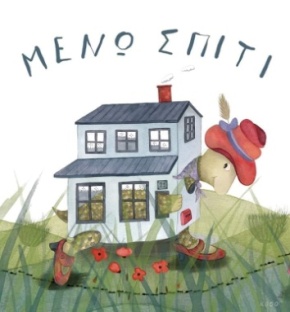 Αγαπημένοι μου μαθητές, πάμε να ξεμπερδέψουμε κάποια γραμματάκια που μας δυσκολεύουν!                                   Εργασία 1. Παίζω και θυμάμαι: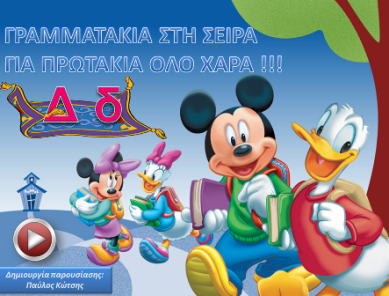 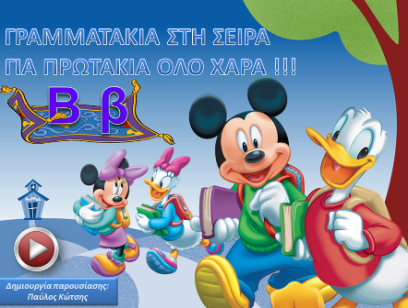 1. http://users.sch.gr/pkotsis/4/a-taxi/glossa/games/grammatakia-synnefo-b%20(CD)/index.html2. http://users.sch.gr/pkotsis/4/a-taxi/glossa/games/grammatakia-synnefo-d%20(CD)/index.htmlΕργασία 2. Παίζω και μαθαίνω: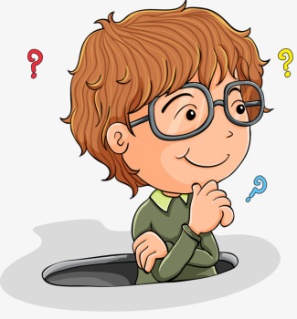 https://learningapps.org/watch?v=p5d2hk5ya20Εργασία 3. Εξάσκηση:Στο Πορτοκαλί τετράδιο γράφω Δεν ξεχνώ τη φωτογραφία! Γενικές οδηγίες:Οι εφαρμογές  ανοίγουν πατώντας πάνω στις εικόνες με το ποντίκι ταυτόχρονα ctrl και δεξί κλικ ή αντιγράφω τον σύνδεσμο .Καλό είναι να δοκιμάσετε εσείς πρώτα και να εξηγήσετε στα παιδιά πως λειτουργούν.                                                                                                                                                                   Αν για κάποιο λόγο δεν μπορείτε να μπείτε στην εφαρμογή κάνετε μόνο την Εργασία 3.Καλή μας συνέχεια!Αν έχω διάθεση και εκτυπωτή κάνω και την εργασία: 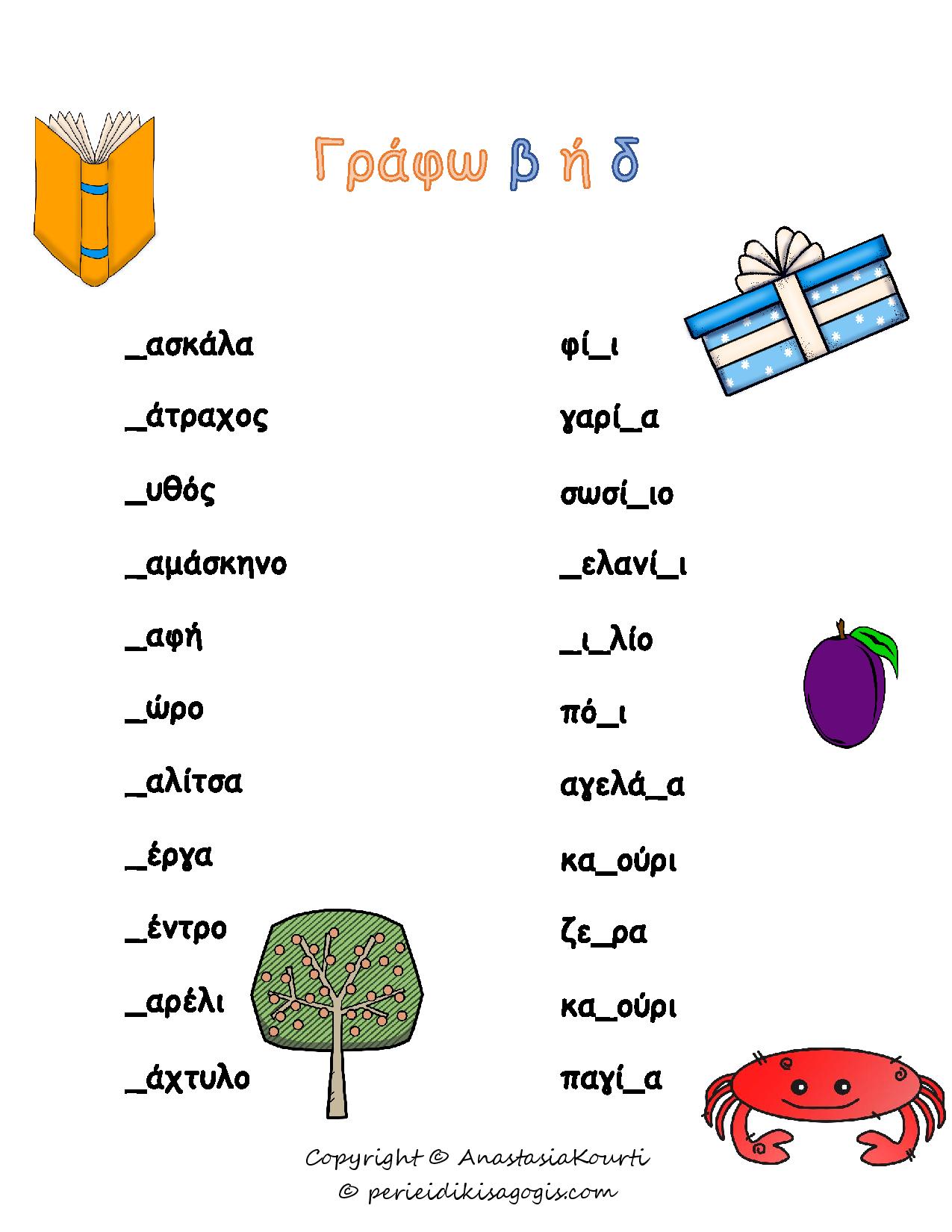 